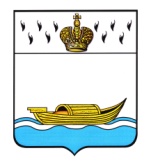              ГЛАВА             города Вышний Волочек             Тверской области                                                 Постановлениеот 18.12.2019                                № 339Об исполнении муниципальными бюджетнымиобразовательными организациями Вышневолоцкогогородского округа Тверской области публичных обязательств перед физическим лицом, подлежащих исполнению в денежной формеВ соответствии с Федеральным законом от 12.01.1996 № 7-ФЗ "О некоммерческих организациях", руководствуясь Постановлением Главы города Вышний Волочек от 18.12.2019 № 338 "О порядке осуществления муниципальными бюджетными организациями Вышневолоцкого городского округа Тверской области полномочий Администрации Вышневолоцкого городского округа по исполнению публичных обязательств перед физическим лицом, подлежащих исполнению в денежной форме, и финансового обеспечения их осуществления", постановляю:1. Утвердить перечень публичных обязательств перед физическим лицом, подлежащих исполнению в денежной форме (далее - публичные обязательства в денежной форме) муниципальными бюджетными образовательными организациями Вышневолоцкого городского округа Тверской области (далее - образовательные организации) согласно приложению 1 к настоящему постановлению.2. Наделить образовательные организации полномочиями по исполнению переданных публичных обязательств в денежной форме, указанных в приложении 1 к настоящему постановлению.3. Образовательные организации при осуществлении переданных полномочий по исполнению публичных обязательств в денежной форме вправе представлять в Администрацию Вышневолоцкого городского округа (далее - Администрация) предложения по установлению объемов финансирования на очередной финансовый год и плановый период.4. Обязанности образовательной организации по осуществлению переданных полномочий по исполнению публичных обязательств в денежной форме:- производить денежные выплаты в размерах, сроках и порядке, установленных законодательством;- предоставлять ежеквартально в срок до 5 числа месяца, следующего за отчетным периодом, отчет об исполнении публичных обязательств перед физическим лицом, подлежащих исполнению в денежной форме, осуществляемых образовательной организацией, на основании переданных полномочий Администрации (далее - отчет) по форме согласно приложению 2 к настоящему постановлению;- предоставлять ежемесячно в срок до 3 числа месяца, следующего за отчетным, заявку на финансирование расходов по исполнению публичных обязательств перед физическим лицом, подлежащих исполнению в денежной форме, по предоставлению компенсации расходов на оплату жилых помещений, отопления и освещения отдельным категориям педагогических работников, проживающих и работающих в сельских населенных пунктах, рабочих поселках (поселках городского типа), по форме согласно приложению 3 к настоящему постановлению;- предоставлять по запросу Администрации информацию об осуществлении образовательными организациями переданных полномочий по исполнению публичных обязательств в денежной форме.5. Ответственность за неисполнение или ненадлежащее исполнение образовательной организацией переданных ей полномочий по исполнению публичных обязательств в денежной форме регулируется законодательством Российской Федерации.6. Контроль за осуществлением переданных полномочий по исполнению публичных обязательств в денежной форме и их целевым использованием осуществляет Администрация на основании отчетов и иной информации, предоставляемой образовательной организацией.7. Признать утратившим силу постановление администрации Вышневолоцкого района от 24.12.2015 № 667 «О наделении муниципальных бюджетных (автономных) образовательных организаций Вышневолоцкого района полномочиями по исполнению переданных публичных обязательств по предоставлению компенсации расходов на оплату жилых помещений, отопления и освещения отдельным категориям педагогических работников, проживающим и работающим в сельских населенных пунктах, рабочих поселках (поселках городского типа)».8. Настоящее Постановление вступает в силу с 1 января 2020 года и подлежит размещению на официальном сайте города Вышний Волочек в информационно-телекоммуникационной сети «Интернет».И.о. Главы города                                                                                 Н.П. РощинаПриложение 1к постановлению Главыгорода Вышний Волочекот 18.12.2020 № 339ПЕРЕЧЕНЬпубличных обязательств перед физическим лицом, подлежащих исполнению в денежной форме муниципальными бюджетными образовательными организациями Вышневолоцкого городского округа Тверской областиИ.о. Главы города                                                                                    Н.П. РощинаПриложение 2к постановлению Главыгорода Вышний Волочекот 18.12.2020  № 339ОТЧЕТоб исполнении публичных обязательств перед физическим лицом,подлежащих исполнению в денежной форме, осуществляемых______________________________________________________(наименование муниципальной бюджетной образовательнойорганизации Вышневолоцкого городского округаТверской области)по _________________________________________________(передаваемое Администрацией Вышневолоцкого городского округа полномочие) по состоянию на __________ 20__ года    Руководитель муниципальной    бюджетной образовательной     организации Вышневолоцкого    городского округа Тверской     области                                              ___________   _______________________                                                                                       (подпись)                  (расшифровка подписи)    М.П.И.о. Главы города                                                                                    Н.П. РощинаПриложение 3к постановлению Главыгорода Вышний Волочекот 18.12.2020 № 339Заявкана финансирование расходов по исполнению публичныхобязательств перед физическим лицом, подлежащих исполнениюв денежной форме, по предоставлению компенсации расходовна оплату жилых помещений, отопления и освещения отдельнымкатегориям педагогических работников, проживающими работающим в сельских населенных пунктах, рабочихпоселках (поселках городского типа)___________________________________________(наименование образовательной организацииВышневолоцкого городского округа Тверской области)на ___________ 20__ года    Руководитель муниципальной    бюджетной образовательной     организации Вышневолоцкого     городского округа Тверской области  ___________   ___________________                                                                                            (подпись)                 (расшифровка подписи)    М.П.И.о. Главы города                                                                                   Н.П. Рощина№ п/пПравовое основаниеПравовое основаниеНаименование денежной выплаты в соответствии с публичным обязательством перед физическим лицом, подлежащим выплате в денежной формеРазмер (порядок расчета) денежной выплаты, установленный нормативным правовым актомКатегория получателей№ п/преквизиты нормативного правового акта (дата, номер, наименование, пункт, статья)содержаниеНаименование денежной выплаты в соответствии с публичным обязательством перед физическим лицом, подлежащим выплате в денежной формеРазмер (порядок расчета) денежной выплаты, установленный нормативным правовым актомКатегория получателей1234561.Закон Тверской области от 22.12.2011 № 82-ЗО "О компенсации расходов на оплату жилых помещений, отопления и освещения педагогическим работникам, проживающим и работающим в сельских населенных пунктах, рабочих поселках (поселках городского типа)"Предоставление компенсации расходов на оплату жилых помещений, отопления и освещенияЕжемесячная денежная компенсация1500,00Педагогические работники муниципальных образовательных организаций, руководящие работники, деятельность которых связана с образовательным процессом, муниципальных образовательных организацийN п/пНаименование денежной выплаты в соответствии с переданными полномочиямиКод расходов по бюджетной классификацииУтвержденные бюджетные назначения на годПрофинансирова но на отчетную датуИсполнено через финансовый орган на отчетную датуОстаток денежных средств на отчетную датуКатегория получателей на отчетную дату12345678Количество получателей (чел.)Расходы на выплату компенсации предстоящего месяца (тыс. руб.)Остаток предыдущего месяца (тыс. руб.)Заявка на расходы предстоящего месяца (тыс. руб.)1234